דף עבודה: מבוך Shutterstock.com, By katarina_1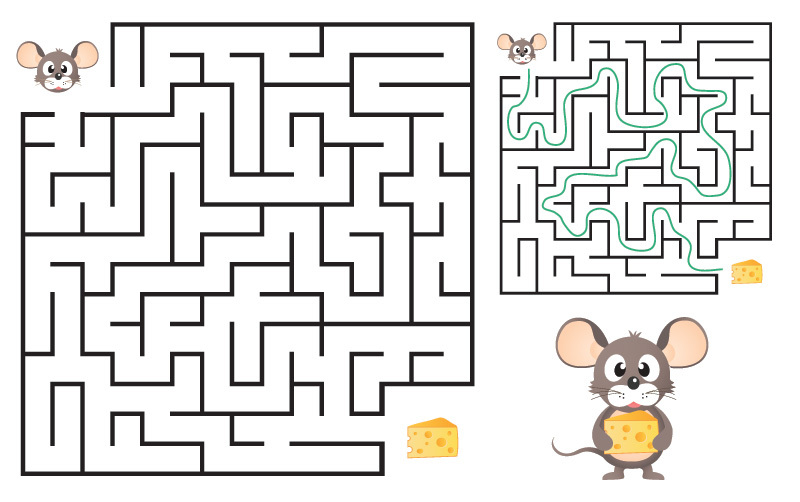 